BevezetésAz útmutató célja a felvételi eljárás során a felsőoktatásba kerülni vágyó menekültekkel vagy menekült helyzetűhez hasonló bevándorlókkal foglalkozó felsőoktatási szakemberek segítése. Bevándorlók által feltett kérdéseket sorakoztattunk fel, négy kategóriába sorolva, melyekhez válaszokat is biztosítottunk:Általános tájékoztatás az intézményről és a szakokról NyelvtudásÖsztöndíjak és pénzügyi támogatás Társas és gyakorlati kérdések A szabályozások Európa különböző felsőoktatási intézményeiben eltérőek nemcsak országonként, hanem országokon belül is. Minden intézmény másként kezel különféle ügyeket, az országtól, a régiótól, vagy akár az intézmény típusától függően. Emiatt átfogó, részletes válaszok nem adhatók az útmutatóban szereplő kérdésekre; az útmutatók inkább abban segítenek, hogyan válaszolják meg a bevándorlók által feltett kérdéseket, meghagyva az intézmények számára a lehetőséget, hogy szabadon illesszék hozzájuk válaszaikat a saját igényeik szerint. Ajánlott az intézmények számára, hogy hagyjanak egy területet a weboldalukon, ahol kifejezetten az intézményben való továbbtanulás iránt érdeklődő menekültek/bevándorlók számára fontos tájékoztatást tudják elhelyezni. Az útmutató végén megadjuk néhány európai felsőoktatási intézmény elérhetőségét, melyek már kezdeményezéseket indítottak menekültek számára, hogy náluk tanuljanak. A dokumentum végén található azon weboldalak és/vagy dokumentumok listája, melyeket a dokumentum elkészítése során használtunk és amelyek hasznos referenciaként szolgálhatnak. Általános tájékoztató az intézményről és a szakokról K:	Hol található áttekintő tájékoztató az intézményről? V: Az intézmény méretétől függően megfelelő lehet egy rövid angol nyelvű ismertető az intézmény karairól, intézeteiről és tanszékeiről. Az intézmény weboldalának linkje nyújthat további információt.  A Pécsi Tudományegyetem általános tájékoztatója itt olvasható. Azonban az egyetem Nemzetközi Irodája átfogó ismertetést nyújt az egyetemen tanulni vágyó érdeklődők számára.K:	Hol található az intézmény és hogyan közelíthető meg? V: A legtöbb intézmény weboldala tartalmaz térképet és útbaigazításokat az intézménybe való eljutáshoz, így egy link elegendő. K:	Milyen szabályozások érvényesek az intézményben? V: A legtöbb intézményben az általános törvényi kereteknek megfelelő szervezeti és működési  szabályok érvényesek, így megadható egy releváns kormányzati szerv linkje, vagy Magyarországon az adott intézmény nemzetközi kapcsolatokért felelős egysége. Ez a Pécsi Tudományegyetemen a Külügyi Igazgatóság, mely alá a Nemzetközi Iroda tartozik. K:	Hol kezdhetem meg a képzésre való jelentkezést?V: Ez az országban használt rendszertől függ. A felsőoktatási felvételi rendszer központilag szabályozott, a felvételi eljárást lebonyolító szervezet a felvi.hu, de ez csak magyar nyelven elérhető. Angolul és/vagy németül a diákoknak egyénileg kell jelentkezniük az adott felsőoktatási intézménybe, melyről információ a Pécsi Tudományegyetem esetében a Nemzetközi Iroda honlapján érhető el, bővebb tájékoztatás pedig az international@pte.hu e-mail címről kapható.K:	Lehetséges-e részt venni kurzusokon vendéghallgatóként, hogy készséget, tudást, tájékozódást, stb. nyerjenek, illetve használni az intézmény infrastruktúráját?V:  Néhány európai felsőoktatási intézményben ingyenesen engedélyezik menekültek számára, hogy beiratkozzanak egyetemi hallgatóként egy kurzusra, hogy először felfedezzék az egyetemet és visszajelzést kapjanak a saját tudásszintjükről. Például a Stiftung Universität Hildesheim megnyitotta kurzusait a menekültek felé.  A Groningen Egyetem felajánlja a lehetőséget, hogy mester programra váltsanak, kivéve ha nincsenek megfelelő hivatalos dokumentumaik. A Bolognai Egyetem bevezetett egy olyan programot, amely lehetővé teszi menedékkérők számára, hogy ingyenesen beiratkozzanak különálló kurzusokra, de a korábbi fokozataik hivatalos elismerése nélkül.  Más intézmények engedélyezik a menekültek számára, hogy vendéghallgatók legyenek kurzusokon és használják az intézmény infrastruktúráját, mint az Emden/Leer Egyetem;A Duisburg-Esseni Egyetem; a Leideni Egyetem graduális tanárképzője (ICLON) engedélyezi szír tanároknak, hogy részt vegyenek a Mobile Educator projektben, ami egy az ICLON által tervezett nyolchetes program, megtanít számos mobil applikációt, ami felhasználható az oktatásban. A TU Dortmund Egyetem arra bátorítja a menekülteket, hogy kezdjék meg vagy folytassák egyetemi képzésüket vendéghallgatóként, tandíjmentesen, mindaddig amíg meg nem kezdik, vagy nem folytatják tanulmányaikat a hivatalos úton. További példák itt találhatók. K:	Nyújt a külügyi osztály vagy más osztály, iroda szolgáltatást kifejezetten a bevándorlók számára?V:  A Pécsi Tudományegyetem Nemzetközi Irodája általános tájékoztatást nyújt a bevándorlók számára a tartózkodási engedélyről, tandíjról, ösztöndíjakról, a beilleszkedéshez szükséges tudnivalókról. Külföldi diákok számára ösztöndíj lehetőséget a Stipendium Hungaricum Ösztöndíjprogram biztosít, melynek koordinátora a Pécsi Tudományegyetemről a stipendium@pte.hu e-mail címen érhető el. K:	Ki tud tájékoztatást nyújtani az intézmény validációs eljárásáról? V: Az előzetes tudás validálását az egyetem karainak felvételi irodái végzik, az intézmény validációért felelős szakembereinek elérhetősége az adott képzési programhoz kapcsolódóan kereshető ki. K:	Mi az a diákönkormányzat? Mivel foglalkozik? V: Mint a legtöbb intézményben, a Pécsi Tudományegyetemen is működik  hallgatói önkormányzat – tevékenységéről tájékoztatás található erről a „Köszöntjük a felsőoktatásban” című útmutatóban. K:	Milyen a tanév időbeosztása (tanévkezdés, szünetek, jelentkezési határidők…)? V: A tanulmányokkal kapcsolatos lényeges tudnivalók a tanárokról, a vizsgákról, a jegyekről, a diákigazolványról, a tanév időbeosztásáról, a nemzeti ünnepek és szünetek dátumairól, valamint a jelentkezési kontaktszemélyekről itt érhetők el.  K:	A könyvtár mindenki számára elérhető, nemcsak a diákok számára? V: A Pécsi Tudományegyetem minden Karának van saját könyvtára, ezek egy nagy könyvtárba integrálódnak, ez a Tudásközpont.K:	Hol található információ felkészítő kurzusokról angolul vagy a helyi nyelven?V: A Pécsi Tudományegyetem biztosít előkészítő kurzusokat szinte az összes angol nyelvű képzési programjában. Ezek a leendő hallgatók számára indulnak, mielőtt elkezdenék a felvételi eljárást. NyelvtudásK:	Kötelező beszélni a helyi nyelven? V: Ez az intézményi politikán múlik, illetve a kínált kurzusok nyelvén. A Pécsi Tudományegyetem magyarul, angolul és németül hirdet különböző képzéseket, melyeket az adott nyelven tanulnak végig a diákok. A külföldiek számára nem kötelező a magyar nyelvtudás, ha nem magyar nyelvű képzésre jelentkeznek, azonban lehetőséget kínál számukra, hogy választható tárgyként megismerkedhessenek a magyar nyelvvel, illetve a magyar kultúrával.K:	Vannak nyelvi kurzusok a külföldi diákok támogatására? V: A Pécsi Tudományegyetem három területen nyújt nyelvi támogatást a diákok számára, egyrészt angol nyelvű felkészítő kurzusokkal, melyek az adott szak szaknyelvén a felvételire készítenek fel, másrészt idegen nyelvi kurzusokat minden diák számára biztosít, harmadrészt pedig lehetőséget kínál a magyar nyelv elsajátítására is választható tárgyként.A következő kurzusok szintén érdekelhetik mind az intézményeket, mind a bevándorlókat: Az Erasmus+ Online Linguistic Support (OLS) jelenleg online nyelvi kurzusokat hirdet angol, bolgár, cseh, dán, finn, francia, görög, holland, horvát, lengyel, magyar, német, olasz, spanyol, portugál, román, svéd és szlovák nyelveken egyetemisták, szakmai képzésben, tréningen résztvevők és fiatal önkéntesek részére, akik részt vesznek az Erasmus+ programban. Az Európai Bizottság három évvel ezelőtt kibővítette ezt a szolgáltatást nagyjából 100,000 menekültre, önkéntes alapon és ingyenesen. Az OLS bármikor elérhető számítógépről, tabletről vagy okostelefonról, csak internet kapcsolat kell hozzá. Az OLS nyelvi kurzusok számos önállóan összeállítható modulból állnak és számos nyelvi területet fednek le, mint az "Élő Tanácsadás" interaktív tevékenység (online MOOC, bevezető szekciók és fórumok). Bővebb információ itt található.A Duolingo ingyenes nyelvi kurzosokat kínál arabul beszélő menekültek számára. A jelenleg elérhető nyelvek, telefonos alkalmazáson is: angol, francia, német, spanyol és svéd. A Memrise szintén kínál ingyenes nyelvi kurzusokat (telefonos alkalmazáson is) több, mint kétszáz nyelven. Bizonyos térségekben szintén biztosíthatnak nyelvi kurzusokat menekültek számára az integrációs politikájuk részeként;  a helyi önkormányzatok talán erről bővebb tájékoztatást tudnak nyújtani. K:	Vannak más nyelvű kurzusok a helyi nyelven kívül, például angol nyelvű kurzusok?V: Ez az intézmény által kínált kurzusoktól függ, de biztosan érdeklődni fognak utána az újonnan érkezett bevándorlók, akik nem fogják ismerni a helyi nyelvet, viszont angolul valószínűleg értenek majd. A Pécsi Tudományegyetem idegen nyelvi kurzusokat minden diák számára biztosít.K:	Elérhető-e lista hiteles fordítókról, akik dokumentumokat fordítanak?  V: Az intézmények gyakran kérnek helyi nyelvre vagy angolra lefordított dokumentumokat, melyekhez a Pécsi Tudományegyetem Nemzetközi Irodája ajánl helyi hiteles fordítókat. Alternatívaként a nagykövetségek és konzulátusok is ajánlhatnak fordítókat. Ösztöndíjak és pénzügyi támogatás K:	Van-e tandíj? Mennyibe kerül? V: Ez intézményenként különböző és az országtól, valamint az intézménytől/szak típusától függ. Valószínűleg ez lesz a legnagyobb befolyásoló tényező a menekültek számára, akik tanulni szeretnének, a Pécsi Tudományegyetemen meghirdetett képzések tandíjai itt olvashatók.Bővebb tájékoztatás a támogatásról a „Köszöntjük a felsőoktatásban!” című útmutatóban található. K:	Vannak speciális ösztöndíjak vagy egyéb pénzügyi támogatások az intézményben? V: A Pécsi Tudományegyetem külföldi diákjai számára a Stipendium Hungaricum Ösztöndíjprogram keretében biztosít ösztöndíjakat. A 2013 óta működő program a magyar kormány keleti és déli nyitás politikájának része, célja a külföldi diákok számának növelése a magyarországi egyetemeken. Jelenleg 60 országból érkeznek diákok a program keretében. Az ösztöndíj ingyenes képzést és a havi megélhetés költségeit biztosítja, egészségbiztosítással együtt. Bővebb tájékoztatás innen kérhető.K: Nyújt az intézmény segítséget családos bevándorlóknak? V: A Pécsi Tudományegyetem nem biztosít anyagi támogatást a családos hallgatók számára.K:	Van lehetőség egyszerre dolgozni és tanulni? V: Először is ez attól függ, hogy a menekültnek van-e munkavállalási engedélye vagy a tartózkodási engedélye csak képzésben való részvételre korlátozódik.   Szintén függ az intézmény díjazási módszereitől és attól, hogy a diák milyen munkát szeretne végezni. Vannak olyan intézmények, melyek levelezős képzéseket is ajánlanak (esti kurzusok, hétvégi kurzusok, stb.), hogy lehetőséget biztosítanak a diákok számára arra, hogy hétközben dolgozhassanak. A Pécsi Tudományegyetemen meghirdetett angol és német nyelvű képzések azonban nappali képzési rendben folynak. Időbeosztásukat a szemeszterre történő beiratkozást követően a Neptun rendszerben láthatják. A hallgató a kurzusokat vezető tanároktól egyenként kap tájékoztatást arról, amit a diáktól elvárnak a tanórákon kívül, így alakul ki a képe a teljes időráfordításról, amivel tervezhet. Szinte biztos, hogy olyan kurzusokat fog felvenni, amelyek nem az anyanyelvén folynak, ezért időt kell szánnia arra, hogy lépést tudjon tartani a kurzus menetével. Az új környezetben való letelepedés szintén időigényes lehet a menekültek számára. Vagyis, összességében a menekülteknek valószínűleg több időre van szükségük a tanuláshoz, mint a többi diáknak általában. Hasznos lehet emellett, ha a menekültek felkeresik a diákönkormányzatot vagy kapcsolatba lépnek bármilyen menekült támogató csoporttal az intézményből, hogy a tanácsukat kérjék. Ilyen támogató csoport jelenleg nincs az egyetem keretében, azonban a városban működő Civil Közösségek Háza segíti a hozzá forduló menekülteket.K:	Van munkakeresési segítség? Van olyan karrieriroda, amely a menekültekkel foglalkozik? V: A Pécsi Tudományegyetem helyet biztosít állásbörzék számára, azonban maga nem foglalkozik, Karrierirodáján keresztül sem munkaközvetítéssel, munkahelyi hirdetések gyűjtésével sem magyar, sem külföldi diákjai számára. Azonban támogatja, hogy az egyetemen végzettek az országban maradjanak és elhelyezkedjenek. Erről tájékoztatás itt olvasható.Társas és gyakorlati kérdésekK:	Vannak hasonló helyzetű bevándorló/tengerentúli diákok az intézményben? Hol találkozhatnak egymással? V: Ez nyilvánvalóan azokra a bevándorlókra vonatkozik, akik már az egyetemen tanulnak, akik anyaországukból érkeztek vagy hasonló helyzetűek, mert ők nagy segítséget nyújthatnak tanácsaikkal a beilleszkedéshez a felsőoktatási intézményben. Nagyobb intézményekben lehetnek bevándorlókból álló társaságok vagy klubok, akikkel kapcsolatba léphetnek a menekültek. A diákönkormányzat szintén lehet kapcsolódási pont. A Pécsi Tudományegyetem a Nemzetközi Irodáján keresztül szervezi a Buddy Program elnevezésű kezdeményezést, amely segíti a beilleszkedést a külföldi diákjai számára. Emellett számos nemzetközi diákszervezet is működik az egyetemen.K:	Vannak klubok, sport létesítmények, stb.? V: Klubok és sport létesítmények is segíthetnek az intézmény mindennapi életébe való beilleszkedésben. A Pécsi Tudományegyetem a sportolásra vágyóknak számos lehetőséget biztosít sportlétesítményeiben, sportegyesületeiben. Ez jelentős része lehet annak, hogy az újonnan érkezettek tisztába jöjjenek a szabályokkal, helyi szokásokkal és bizonyos tevékenységek áraival.  K:	Van az intézmény által biztosított támogatás a diákok/bevándorlók beilleszkedésére az egyetemen? V: Lehetnek bevándorlókat vagy külföldi diákokat támogató csoportok az intézményben, ebben az esetben adja meg a kontaktadatokat. A Magdeburg Egyetem olyan intézményi példa, amely a bevándorlók segítésére egy támogató rendszert épített ki. Máshol  „testőr” rendszereket állítottak fel, ahol a magasabb éves diákok összeállnak az újonnan érkezettekkel, hogy tanácsokat adjanak nekik és támogatják őket a beilleszkedésben az első hetek során. Nem kifejezetten a menekültekre szabottan, hanem valamennyi külföldi diák részére biztosított a már említett Buddy Program a Pécsi Tudományegyetemen.K:	Milyen segítséget nyújt az intézmény szállás keresésben? V: A Pécsi Tudományegyetem Nemzetközi Irodája széles körű tájékoztatást nyújt az egyetemi kollégiumokról és a városban elérhető egyéb szálláslehetőségek elérhetőségeiről.K:	Mire használható a diákigazolvány? V: A diákigazolványon általában fényképes igazolványként funkcionál, tartalmazza a személyes adatokat (a hallgató címét, szakját, intézményét, születési adatait, stb.), számos célra jogosít fel, mint a vizsgán történő igazolás, belépés a könyvtárba, nyomtatási és másolási lehetőségek, kedvezményes vásárlás, klubtagság, stb. A Pécsi Tudományegyetem által nyújtott diákigazolványról bővebb tájékoztatást itt talál. A diákigazolvány minden beiratkozott diák számára ugyanazokat a szolgáltatásokat és kedvezményeket biztosítja.K:	Hol javíttathatom meg az ITC eszközeimet? V: Erre a kérdésre nem található válasz a Pécsi Tudományegyetem hivatalos tájékoztatásaiban. A diákönkormányzat munkatársai azonban az adott Karokon útbaigazítják a segítségkérőket.K:	Használhatom az intézmény számítógépeit, nyomtatóit és másolóit? V: A Pécsi Tudományegyetem diákönkormányzati irodáin keresztül biztosítja a nyomtatás/szkennelés lehetőségét a diákok számára.K:	Kivel beszélhetek, ha elveszettnek érzem magam? V: A Pécsi Tudományegyetem Buddy Programja, diákönkormányzata, valamint Támogató Szolgálata is segítséget nyújt azok számára, akik nem tudnak könnyen beilleszkedni.Példák a menekültek támogatásának kezdeményezésére európai felsőoktatási intézményekben A következő felsőoktatási intézmények mind rendelkeznek olyan weboldallal, amit kifejezetten a felsőoktatásban továbbtanulás iránt érdeklődő menekülteknek és bevándorlóknak szánnak.  Ezek a példák reméljük, hasznosnak bizonyulnak azon intézmények számára, amelyek szeretnék a saját kezdeményezéseiket kiépíteni. Németország: A müncheni Ludwig-Maximilians Egyetem oldalának tájékoztatása a továbbtanulásról menekültek és menedékkérők számára, gyakori kérdésekkel is ellátva.Németország: Magdeburg Főiskola: ez az intézmény speciális szolgáltatásokat nyújt menekülteknek, mint tanácsadás, nyelvi kurzusok és integrációs ajánlatok. Németország: A Berlini Szabadegyetem kifejlesztett egy Köszöntjük a Berlini Szabadegyetemen programot, amelyet azoknak a minősített leendő diákjainak ajánl, akiknek el kellett hagyniuk hazájukat. Ez ingyenes kurzuslátogatásokra ad lehetőséget, ami felkészíti őket a mesterfokozat megkezdésére. Spanyolország: A Barcelonai Egyetem felállított egy menekült támogató programot, ami a szíriai háború elől menekültek segítésére nyújt eszközöket. Az egyetem becslése szerint a program száz menekültet tud fogadni, hogy támogassa őket a Katalóniában való letelepedésben és az egyetemen való továbbtanulásban. További menekülteket támogató intézmények: Németország: Stiftung Universität HildesheimNémetország: University of Applied Sciences Emden/LeerNémetország: University of Duisburg/EssenNémetország: TU Technical University DortmundOlaszország: University of BolognaHollandia: University of GroningenHollandia: ICLON, LeidenAz Európai Bizottság támogatja a menekültek és bevándorló felsőoktatási integrációját. Projekteket támogat és népszerűsít sikeres gyakorlatokat ezen a területen.  A nyelvtudás és megszerzett tudásuk elismerése lényeges kérdések e csoportok számára. A Bizottság készített egy listát azokról az inspiráló példákról, ahol a felsőoktatási intézmények segítik a menekülteket a továbbtanulásban. A lista egy 2015. szeptember 24-én a Bizottság által, egyetemek és diákszervezetek között meghirdetett kérdőíves kutatás válaszadásain alapul. Tovább bővítették egy 2015. október 6-án tartott workshopot követően 25 további intézménnyel, köztük az Erasmus+ Nemzeti Irodáinak képviselőivel. A cél nem a listába való felkerülés, hanem a különböző gyakorlatba ültetett példák megosztása Európa különböző részeiről. Ez a lista itt található. A “MORE” az uniko kezdeményezése, ami az ország egyetemek hangjaként szolgál. Kurzusaik célja teret biztosítani a menekülteknek, hogy a kitalálják, a felsőoktatás mennyiben járulhat hozzá jövőjükhöz. Tudományos és művészeti orientációt és nyelvi tréningeket nyújt. A MORE kurzusait Ausztria minden egyetemi városában tartják. A 21 egyetem Grázban, Innsbruckban, Klagenfurtban, Leobenben, Linzben, Salzburgban és Bécsben számos kurzust kínál a MORE diákok számára, ezek közül néhány kifejezetten menekültekre lett szabva, néhány pedig egyetemi mesterprogram részét képezi.További tájékoztatás található a „Köszöntjük a felsőoktatásban!” című útmutatónkban.Az útmutatóban használt honlapok és dokumentumok Európa Tanács: 
http://www.coe.int/en/Az Európai Bizottság Lisszaboni Elismerő Gyűlése: 
http://www.coe.int/t/dg4/highereducation/Recognition/LRC_en.aspDuolingo:
https://www.duolingo.com/courses/arEurópai Bizottság:
http://ec.europa.eu/Európai Bizottság; Erasmus+ Program a képzésért, a fiatalokért és a sportért:
http://ec.europa.eu/programmes/erasmus-plus/Európai Bizottság; Erasmus+ Program; Online nyelvi támogatás: 
http://erasmusplusols.eu/online-language-courses/Európai Bizottság; Erasmus+ Program; Online nyelvi támogatás menekültek számára: http://erasmusplusols.eu/ols4refugees/Európai Bizottság, inspiráló példák: Újonnan érkezett menekülteket támogató felsőoktatási intézmények – tudáselismerés, egyetemre bejutás és a kutatók intergálása (2015 szeptember):
http://ec.europa.eu/dgs/education_culture/repository/education/policy/higher-education/doc/inspiring-practices-refugees-skills-recognition_en.pdfBerlini Szabadegyetem; Köszöntjük a Berlini Szabadegyetemen program:
http://www.fu-berlin.de/en/sites/welcome/index.htmlICLON, Leiden, Hollandia:
https://www.universiteitleiden.nl/en/iclonLudwig-Maximilians Egyetem, München; Tájékoztatás menekültek számára az egyetemen való továbbtanulásról: 
http://www.en.uni-muenchen.de/students/degree/admission_info/informationen_fluechtlinge/fragen_studium/index.htmlMemrise:
https://www.memrise.com/More; az uniko kezdeményezése:
https://uniko.ac.at/projekte/more/index.php?lang=ENStiftung Universität Hildesheim; Menekültek:
https://www.uni-hildesheim.de/en/io/refugees/TU Dortmundi Műszaki Egyetem; Ajánlatok menekültek számára: 
http://www.aaa.tu-dortmund.de/cms/en/International_Students/Offers-for-refugees/index.htmluniko/osztrák egyetemek: 
https://uniko.ac.at/index.php?lang=EN Emden/Leer Főiskola; Menekült kezdeményezés:
http://www.hs-emden-leer.de/en/research-transfer/projects/research-and-counselling-centre-for-refugees/fluechtlinge-als-ergaenzungshoerer.htmlBolognai Egyetem; Unibo menekültek számára:
http://www.unibo.it/en/services-and-opportunities/study-grants-and-subsidies/exemptions-and-incentives/unibo-for-refugeesDuisburg/Essen Egyetem; Ajánlatok menekültek számára: 
https://www.uni-due.de/en/refugees.phpGroningeni Egyetem: Egyetemre bejutó menekültek: 
http://www.rug.nl/education/hoger-opgeleide-vluchtelingen?lang=enMagdeburgi Egyetem; Tudományos háttérrel vagy ambícióval rendelkező politikai menekültek integrálása című kezdeményezés:
https://www.hs-magdeburg.de/en/the-university/international/routes-to-the-university/studying-for-refugees.htmlPécsi Tudományegyetem általános ismertető honlapja: https://pte.hu/english az egyetem Nemzetközi Irodájának honlapja: http://international.pte.hu/ Áttekintő ismertető a Pécsi Tudományegyetemről: https://en.wikipedia.org/wiki/University_of_P%C3%A9cs NB: E honlapok és dokumentumok utolsó letöltésének ideje 2017 július.  Ez a Mű a Creative Commons Nevezd meg! - Ne add el! - Így add tovább! 4.0 Nemzetközi Licenc feltételeinek megfelelően felhasználható.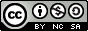 